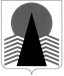 АДМИНИСТРАЦИЯНЕФТЕЮГАНСКОГО РАЙОНАпостановлениег.НефтеюганскО признании утратившим силу постановления администрацииНефтеюганского района от 16.05.2016 № 652-па-нпа «Об утверждении административного регламента предоставления муниципальной услуги 
«Выдача специального разрешения на движение по автомобильным дорогам 
местного значения Нефтеюганского района тяжеловесного 
и (или) крупногабаритного транспортного средства»В соответствии с Федеральными законами от 06.10.2003 № 131-ФЗ «Об общих принципах организации местного самоуправления в Российской Федерации»,                                                                          от 08.11.2007 № 257-ФЗ «Об автомобильных дорогах и о дорожной деятельности 
в Российской Федерации и о внесении изменений в отдельные законодательные акты Российской Федерации», Уставом Нефтеюганского муниципального района Ханты-Мансийского автономного округа – Югры п о с т а н о в л я ю:Признать утратившими силу с 01.01.2023 постановления администрации Нефтеюганского района:от 16.05.2016 № 652-па-нпа «Об утверждении административного регламента предоставления муниципальной услуги «Выдача специального разрешения 
на движение по автомобильным дорогам местного значения Нефтеюганского района тяжеловесного и (или) крупногабаритного транспортного средства»;от 01.08.2016 № 1166-па-нпа «О внесении изменений в постановление администрации Нефтеюганского района от 16.05.2016 № 652-па-нпа»;от 11.07.2017 № 1137-па-нпа «О внесении изменений в постановление администрации Нефтеюганского района от 16.05.2016 № 652-па-нпа «Об утверждении административного регламента предоставления муниципальной услуги «Выдача специального разрешения на движение по автомобильным дорогам местного значения Нефтеюганского района транспортного средства, осуществляющего перевозки тяжеловесных и (или) крупногабаритных грузов»;от 18.01.2018 № 74-па-нпа «О внесении изменений в постановление администрации Нефтеюганского района от 16.05.2016 № 652-па-нпа «Об утверждении административного регламента предоставления муниципальной услуги «Выдача специального разрешения на движение по автомобильным дорогам местного значения Нефтеюганского района транспортного средства, осуществляющего перевозки тяжеловесных и (или) крупногабаритных грузов»;от 06.08.2018 № 1278-па-нпа «О внесении изменений в постановление администрации Нефтеюганского района от 16.05.2016 № 652-па-нпа «Об утверждении административного регламента предоставления муниципальной услуги «Выдача специального разрешения на движение по автомобильным дорогам местного значения Нефтеюганского района тяжеловесного и (или) крупногабаритного транспортного средства».Настоящее постановление подлежит официальному опубликованию в газете «Югорское обозрение» и размещению на официальном сайте органов местного самоуправления Нефтеюганского района.Настоящее постановление вступает в силу после официального опубликования и распространяет своё действие на правоотношения, возникшие 
с 01.01.2023.Контроль за выполнением постановления возложить на директора департамента строительства и жилищно-коммунального комплекса – заместителя главы Нефтеюганского района Кошакова В.С.Исполняющий обязанностиГлавы района							С.А.Кудашкин20.02.2023№ 210-па-нпа№ 210-па-нпа